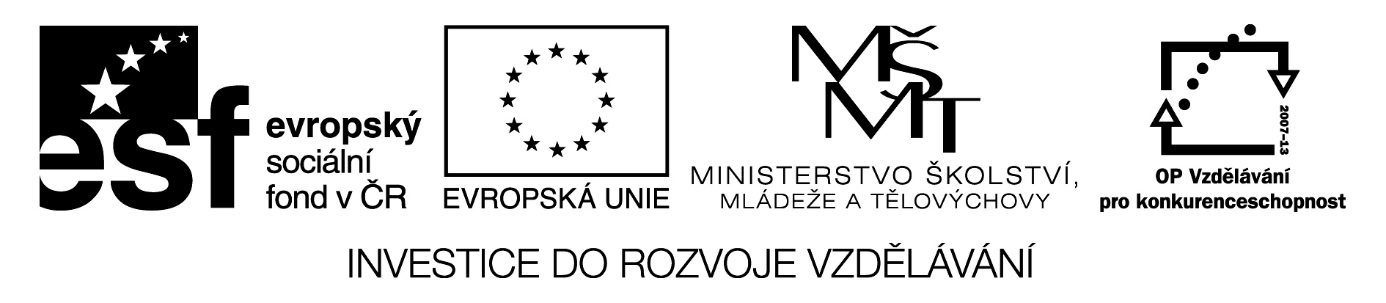 Digitální Učební MateriálCvičení na celkové procvičení 9. lekce  k učebnici Maturita Solutions Elementary.Metodické pokyny:Pracovní list je určen pro 1. nebo 2. ročník oboru Hotelnictví a Kuchař s maturitou. Jedná se o cvičení pro mírně pokročilé, která mají zopakovat učivo 9. lekce k učebnici Maturita Solutions Elementary zábavnou a soutěživou formou.
Učitel napíše nebo promítne libovolný krátký text nebo jednotlivé věty s vynechanými slovy na tabuli. Prázdná místa očísluje tak, jak jdou po sobě.
Studenti pracují ve skupinách. Zvednou ruku, pokud chtějí doplnit libovolné chybějící slovo. Jsou-li úspěšní, získává jejich skupina počet bodů odpovídající číslu vynechaného slova. Slovo s nejvyšším číslem nemusí být nutně nejobtížnější.A)During the past 200 years, people from all over the world 1._____ come to the USA. Between 1850 and 1930, over 25 million immigrants 2._____ Europe and 3._____ in the USA. They brought 4._____ and traditions from their own countries, and many of these 5._____today. Irish Americans in New York 6._____ St Patrick’s Day every year on 7._____ March. And every September, 8._____ Americans in New York have an eleven-day 9._____ to celebrate 10._____ feast of San Gennaro.   B)1. We went to the cinema 1._____ taxi.2. What time did the helicopter take 2._____.3. I have just 3._____ lunch.4. The boat has 4._____ in France.5. The Romans 5._____ I Britain 2,000 years ago.6. Luke hasn’t 6._____ any postcards.7. 7._____ Lucy cleaned the boat?8. They haven’t 8._____ a guide book yet.9. Is it a 9._____ train, or do I have to change?10. I’ll 10._____ you when I’m back.A)During the past 200 years, people from all over the world 1.have come to the USA. Between 1850 and 1930, over 25 million immigrants 2.left Europe and 3.settled in the USA. They brought 4.customs and traditions from their own countries, and many of these 5.continue today. Irish Americans in New York 6.celebrate St Patrick’s Day every year on 7.17 March. And every September, 8.Italian Americans in New York have an eleven-day 9.festival to celebrate 10.the feast of San Gennaro.   B)1. We went to the cinema 1.by taxi.2. What time did the helicopter take 2.off.3. I have just 3.had lunch.4. The boat has 4.landed in France.5. The Romans 5.settled I Britain 2,000 years ago.6. Luke hasn’t 6.sent any postcards.7. 7.Has Lucy cleaned the boat?8. They haven’t 8.bought a guide book yet.9. Is it a 9.direct train, or do I have to change?10. I’ll 10.phone you when I’m back.Číslo projektuCZ.1.07/1.5.00/34.0423Číslo materiálu20.název školyStřední škola a Vyšší odborná škola cestovního ruchu, Senovážné náměstí 12, České Budějovice 370 01Autormgr. Jitka MelounkováTématický celekTento dum je určen středním školám, které používají pro výuku anglického jazyka
učebnice oxford university press  maturita solutions  elementaryRočník1., 2.Datum tvorby24.4.2014